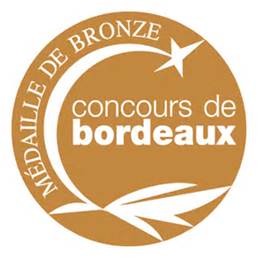 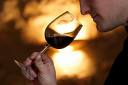  	         Concours Bordeaux 2016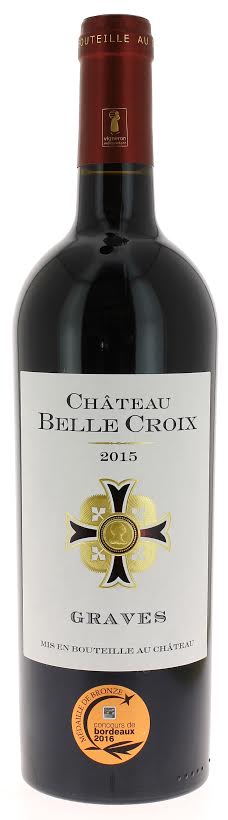 13°CHÂTEAU BELLE CROIX 2015APPELATION GRAVES CONTROLEE   Albert YungVigneron RécoltantLE VIGNOBLE :Nature des sols : 	Graveleux et sous-sol constitué de sable, d’argile et de calcaire. Age du vignoble : 	25 ansEncépagement :	 	60 % Merlot40 % Cabernet SauvignonDEGUSTATION & CONSERVATION :Commentaire de dégustation :Avec une belle couleur rubis profond, limpide et brillante. C’est un nez de fruits rouges mûrs intense, qui vous envahit. En bouche, l’attaque est franche mais ronde. Les arômes de mûres et de cassis sont très présents et la final toute en finesse laisse s’exprimer la rondeur du merlot.Dégustation : 		entre 16°C et 18°C.Vieillissement : 	à boire dans les 5 ans.Accords mets vins : 	viandes rouges, plats en sauce, fromage. PALLETISATION :Dimensions palette :		1200/800/1380 mmDimension carton :		300/235/160 mmPoids du carton :		7.560 kgBouteilles/carton :		6 bouteilles deboutCartons/couche : 		25Couches/palette : 		4Bouteilles/palette : 		600Gencod Bouteille :		3 700678 002920 Gencod Carton :		3 700678 002937